The Forbidden City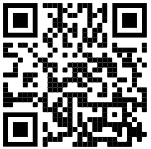 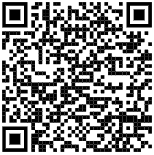 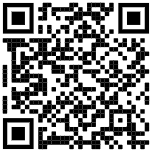 The Terracotta Army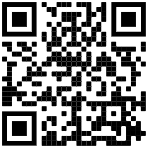 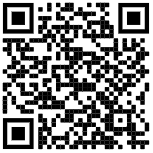 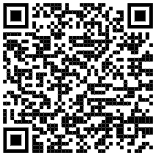 Leshan Giant Buddha 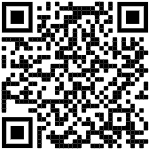 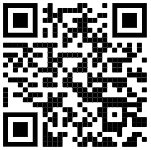 The Stone Forest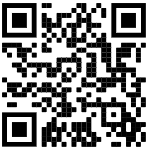 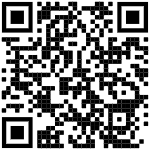 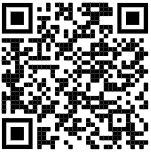 Juizhaigou National Park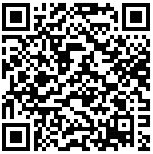 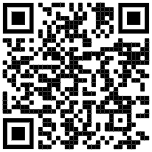 Oriental Pearl Tower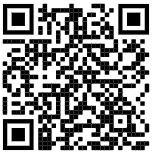 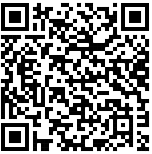 The Forbidden Cityhttps://kids.kiddle.co/Forbidden_Cityhttps://www.thebeijinger.com/blog/2017/10/19/making-forbidden-city-fun-kids-new-spaces-exhibits-and-dragons-galorehttps://www.travelchinaguide.com/attraction/beijing/forbidden-city/faq.htmThe Terracotta Armyhttps://kids.kiddle.co/Terracotta_Armyhttps://www.savvyleo.com/world-history/ancient-china/terracotta-army/http://www.worldadventurewithfamily.com/destinations/asia/china/visit-to-the-terracotta-warriors-with-kids/Leshan Giant Buddha https://www.nationalgeographic.com/history/archaeology/emperor-qin/https://mocomi.com/leshan-giant-buddha/The Stone Foresthttps://kids.kiddle.co/Stone_Foresthttps://www.china-family-adventure.com/shilin-stone-forest.htmlhttps://www.anthrofam.com/post/shilin-stone-forest-yunnanJuizhaigou National Parkhttps://www.banyantree.com/en/china/jiuzhaigou/more/activities/things-to-do-in-jiuzhaigou-for-familyhttps://www.mumpacktravel.com/why-we-love-china-beautiful-jiuzhaigou/Oriental Pearl Towerhttps://academickids.com/encyclopedia/index.php/Oriental_Pearl_Towerhttps://www.trip.com/blog/oriental-pearl-radio-television-tower-facts-and-tips/